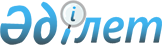 Мәслихаттың 2009 жылғы 24 желтоқсандағы № 253 "Қостанай қаласының 2010-2012 жылдарға арналған бюджеті туралы" шешіміне өзгерістер мен толықтырулар енгізу туралыҚостанай облысы Костанай қаласы мәслихатының 2010 жылғы 20 сәуірдегі № 294 шешімі. Қостанай облысы Костанай қаласының Әділет басқармасында 2010 жылғы 26 сәуірде № 9-1-146 тіркелді

      "Қазақстан Республикасындағы жергілікті мемлекеттік басқару және өзін-өзі басқару туралы" Қазақстан Республикасының 2001 жылғы 23 қаңтардағы Заңының 6-бабы 1-тармағы 1) тармақшасына сәйкес Қостанай қалалық мәслихаты ШЕШТІ:



      1. "Қостанай қаласының 2010-2012 жылдарға арналған бюджеті туралы" мәслихаттың 2009 жылғы 24 желтоқсандағы № 253 шешіміне (Нормативтік құқықтық кесімдерді мемлекеттік тіркеу тізілімінде № 9-1-137 тіркелген, 2010 жылғы 7 қаңтарында "Қостанай" газетінде жарияланған) мына өзгерістер мен толықтырулар енгізілсін:



      аталған шешімнің 1-тармағының 1), 2), 3), 4), 5), 6) тармақшалары мына редакцияда жазылсын:

      "1) кірістер – 14763090,0 мың теңге, оның ішінде мыналар бойынша:

      салықтық түсімдер – 9486756,0 мың теңге;

      салықтық емес түсімдер – 63155,0 мың теңге;

      негізгі капиталды сатудан түсетін түсімдер – 507000,0 мың теңге;

      трансферттер түсімдері – 4706179,0 мың теңге;

      2) шығыстар – 14682003,6 мың теңге;

      3) таза бюджеттік кредит беру – -16633,0 мың теңге, оның ішінде: бюджеттік кредиттерді өтеу – -16633,0 мың теңге;

      4) қаржы активтерімен жасалатын операциялар бойынша сальдо – 34000,0 мың теңге, оның ішінде:

      қаржы активтерін сатып алу – 34000,0 мың теңге;

      5) бюджет профициті – 63719,4 мың теңге;

      6) бюджет тапшылығын қаржыландыру (профицитті пайдалану) – -63719,4 мың теңге.";



      аталған шешімнің 4-тармағы мына редакцияда жазылсын:

      "4. Қостанай қаласының 2010 жылға арналған бюджетінде бюджеттік сала қызметкерлерінің еңбекақы қорының өзгерісіне байланысты облыстық бюджетке 50113,0 мың теңге сомасында ағымдағы нысаналы трансферттерді аудару қарастырылғаны ескерілсін.";



      аталған шешімнің 5-тармағы мына редакцияда жазылсын:

      "5. Қостанай қаласының 2010 жылға арналған бюджетінде облыстық бюджеттен даму трансферттері мен ағымдағы нысаналы трансферттер қарастырылғаны ескерілсін, оның ішінде:

      білім беретін ұйымдардың материалдық-техникалық базасын нығайтуға 4000,0 мың теңге сомасында, оның ішінде химия кабинетін оқу жабдықтарымен жарақтандыруға 4000,0 мың теңге сомасында;

      білім беретін ұйымдарды күрделі жөндеуге 83239,0 мың теңге сомасында;

      әлеуметтік қорғалатын халықтың қатарынан жастарға әлеуметтік көмекке 4399,0 мың теңге сомасында;

      коммуналдық меншік объектілерінің материалдық-техникалық базасын нығайтуға 34000,0 мың теңге сомасында;

      мемлекеттік коммуналдық газбен жабдықтау және жылумен жабдықтау кәсіпорындарына табиғи газ бағасының айырмашылығын жабуға 137141,0 мың теңге сомасында;

      ескерткіш орнатуға 4700,0 мың теңге сомасында;

      құрылыс жобаларын әзірлеуге 30000,0 мың теңге сомасында;

      коммуналдық меншік объектілерін ұстау мен жөндеуге 122500,0 мың теңге сомасында;

      автомобиль жолдарының жұмыс істеуін қамтамасыз етуге 570020,0 мың теңге сомасында;

      Ұлы Отан соғысының қатысушылары мен мүгедектеріне, сондай-ақ оларға теңестірілген тұлғаларға, әскери қызметшілерге, оның ішінде запасқа (отставкаға) шығарылғандарға біржолғы материалдық көмек төлеуге 246336,0 мың теңге сомасында;

      көріктендіруге 35000,0 мың теңге сомасында;

      инженерлік-коммуникациялық инфрақұрылымды дамыту, жайластыру және (немесе) сатып алуға 60000,0 мың теңге сомасында;

      жылу-энергетикалық жүйені дамытуға 23224,0 мың теңге сомасында;

      көлік инфрақұрылымын дамытуға 428920,0 мың теңге сомасында.";



      аталған шешімнің 5-1-тармағы мына редакцияда жазылсын:

      "5-1. 2010 жылға арналған қалалық бюджетте мынадай мөлшерлерде республикалық бюджеттен ағымды нысаналы трансферттер және даму трансферттері түсімі қарастырылғаны ескерілсін:

      99004,0 мың теңге – жаңадан енгізілетін білім берудің объектілерін ұстауға;

      14226,0 мың теңге – білім берудің мектепке дейінгі ұйымдарын, орта, техникалық және кәсіптік, орта білімнен кейінгі білім беру ұйымдарын, біліктілікті арттыру институттарын "Өзін-өзі тану" пәні бойынша оқу материалдарымен қамтамасыз етуге;

      5771,0 мың теңге – мемлекеттік атаулы әлеуметтік көмек төлеуге;

      12074,0 мың теңге – ең төменгі күнкөріс қоржынының өсуіне байланысты 18 жасқа дейінгі балаларға ай сайынғы мемлекеттік жәрдемақы төлеуге;

      89220,0 мың теңге – Ұлы Отан соғысындағы Жеңістің 65 жылдығына орай Ұлы Отан соғысының қатысушылары мен мүгедектеріне, сондай-ақ оларға теңестірілген тұлғаларға; майдандағы армия құрамына кірмеген, 1941 жылғы 22 маусымынан бастап 1945 жылғы 3 қыркүйек аралығындағы кезеңде әскери бөлімдерде, мекемелерде, әскери-оқу орындарында әскери қызмет өткерген, "1941-1945 жылдары Ұлы Отан соғысында Германияны жеңгені үшін" медалімен немесе "Жапонияны жеңгені үшін" медалімен марапатталған әскери қызметшілерге, оның ішінде запасқа (отставкаға) шығарылғандарға, Ұлы Отан соғысы жылдарында тылда кемінде алты ай жұмыс істеген (қызмет істеген) тұлғаларға біржолғы материалдық көмек төлеуге;

      8921,0 мың теңге – Ұлы Отан соғысындағы Жеңістің 65 жылдығына орай Ұлы Отан соғысының қатысушылары мен мүгедектеріне Тәуелсіз Мемлекеттер Достастығы елдері бойынша, Қазақстан Республикасының аумағы бойынша жол жүруін, сондай-ақ оларға және олармен бірге жүретін тұлғаларға Мәскеу, Астана қалаларындағы мерекелік іс-шараларға қатысу үшін тамақтануына, тұруына, жол жүруіне арналған шығыстарды төлеуді қамтамасыз етуге;

      925,0 мың теңге – жергілікті атқарушы органдардың ветеринария саласындағы бөлімшелерін ұстауға;

      2544,0 мың теңге – эпизоотияға қарсы іс-шараларды өткізуге;

      16388,0 мың теңге – негізгі орта және жалпы орта білім беру мемлекеттік мекемелерінің физика, химия, биология кабинеттерін оқу жабдықтарымен жарақтандыруға;

      211156,0 мың теңге – мемлекеттік коммуналдық тұрғын үй қорының тұрғын үй құрылысына және (немесе) сатып алуға;

      868055,0 мың теңге – инженерлік-коммуникациялық инфрақұрылымды дамыту, жайластыру және (немесе) сатып алуға.

      1875,0 мың теңге – мектепке дейінгі білім беру ұйымдарында мемлекеттік білім беру тапсырысын іске асыруға.";



      аталған шешімнің 7-тармағы мына редакцияда жазылсын:

      "7. Жергілікті атқарушы органның 2010 жылға арналған резерві 110962,2 мың теңге сомасында бекітілсін.";

      аталған шешімнің 1 қосымшасы осы шешімнің қосымшасына сәйкес жаңа редакцияда жазылсын.



      2. Осы шешім 2010 жылғы 1 қаңтардан бастап қолданысқа енгізіледі.      Сессия төрайымы, № 3 сайлау

      округі бойынша депутаты               Б. Әбдірахманова      Қостанай қалалық мәслихаты

      хатшысының міндетін атқарушы                Г. Уралова      КЕЛІСІЛДІ:      "Қазақстан Республикасы Қаржы

      Министрлігі Салық комитетінің

      Қостанай облысы Қостанай қаласы

      бойынша салық басқармасы"

      мемлекеттік мекемесі

      бастығының міндетін атқарушы

      _________________ О.Рабченюк      "Қостанай қаласы әкімдігінің

      қаржы бөлімі" мемлекеттік

      мекемесінің бастығы

      __________________ Л.Кураева      "Қостанай қаласы әкімдігінің

      экономика және бюджеттік

      жоспарлау бөлімі" мемлекеттік

      мекемесінің бастығы

      ___________________ Н.Дорошок

 

Мәслихаттың          

2010 жылғы 20 сәуірдегі   

№ 294 шешіміне қосымша    Мәслихаттың          

2010 жылғы 24 желтоқсандағы  

№ 253 шешіміне қосымша    Қостанай қаласының 2010 жылға арналған бюджеті

 
					© 2012. Қазақстан Республикасы Әділет министрлігінің «Қазақстан Республикасының Заңнама және құқықтық ақпарат институты» ШЖҚ РМК
				СанатыСанатыСанатыСанатыСома,

мың теңгеСыныбыСыныбыСыныбыСома,

мың теңгеІшкі сыныбыІшкі сыныбыСома,

мың теңгеАтауыСома,

мың теңгеI. Кірістер147630901000Салықтық түсімдер94867561010Табыс салығы41890001012Жеке табыс салығы41890001030Әлеуметтік салық36910861031Әлеуметтік салық36910861040Меншікке салынатын салықтар11330001041Мүлікке салынатын салықтар5978001043Жер салығы1757001044Көлік құралдарына салынатын салық3595001050Тауарларға, жұмыстарға және қызмет

көрсетуге салынатын ішкі салықтар3169801052Акциздер919001053Табиғи және басқа ресурстарды

пайдаланғаны үшін түсетін түсімдер400001054Кәсіпкерлік және кәсіби қызметті

жүргізгені үшін алынатын алымдар1600801055Ойын бизнесіне салынатын салық250001080Заңдық мәнді іс-әрекеттерді жасағаны

және (немесе) құжаттар бергені үшін

оған уәкілеттігі бар мемлекеттік

органдар немесе лауазымды адамдар

алатын міндетті төлемдер1566901081Мемлекеттік баж1566902000Салықтық емес түсімдер631552010Мемлекеттік меншіктен түсетін

кірістер281802011Мемлекеттік кәсіпорындардың таза

кірісі бөлігіндегі түсімдер14142015Мемлекет меншігіндегі мүлікті жалға

беруден түсетін кірістер266002017Мемлекеттік бюджеттен берілген

кредиттер бойынша сыйақылар1662040Мемлекеттік бюджеттен

қаржыландырылатын, сондай-ақ

Қазақстан Республикасы Ұлттық

Банкінің бюджетінен (шығыстар

сметасынан) ұсталатын және

қаржыландырылатын мемлекеттік

мекемелер салатын айыппұлдар,

өсімпұлдар, санкциялар, өндіріп

алулар139752041Мұнай секторы ұйымдарынан түсетін

түсімдерді қоспағанда, мемлекеттік

бюджеттен қаржыландырылатын,

сондай-ақ Қазақстан Республикасы

Ұлттық Банкінің бюджетінен (шығыстар

сметасынан) ұсталатын және

қаржыландырылатын мемлекеттік

мекемелер салатын айыппұлдар,

өсімпұлдар, санкциялар, өндіріп

алулар139752060Басқа да салықтық емес түсімдер210002061Басқа да салықтық емес түсімдер210003000Негізгі капиталды сатудан түсетін

түсімдер5070003010Мемлекеттік мекемелерге бекітілген

мемлекеттік мүлікті сату4000003011Мемлекеттік мекемелерге бекітілген

мемлекеттік мүлікті сату4000003030Жерді және материалдық емес

активтерді сату1070003031Жерді сату1000003032Материалдық емес активтерді сату70004000Трансферттер түсімдері47061794020Жоғары тұрған мемлекеттік басқару

органдарынан трансферттер47061794022Облыстық бюджеттен трансферттер4706179Функционалдық топФункционалдық топФункционалдық топФункционалдық топФункционалдық топФункционалдық топСома,

мың теңгеКіші функционалдық топКіші функционалдық топКіші функционалдық топКіші функционалдық топКіші функционалдық топСома,

мың теңгеБюджеттік бағдарламалардың әкімшісіБюджеттік бағдарламалардың әкімшісіБюджеттік бағдарламалардың әкімшісіБюджеттік бағдарламалардың әкімшісіСома,

мың теңгеБағдарламаБағдарламаБағдарламаСома,

мың теңгеКіші бағдарламаКіші бағдарламаСома,

мың теңгеАтауыСома,

мың теңгеII. Шығыстар14682003,601Жалпы сипаттағы мемлекеттік

қызмет көрсету1603531Мемлекеттік басқарудың

жалпы функцияларын

орындайтын өкілді, атқарушы

және басқа органдар101161112Аудан (облыстық маңызы бар

қала) мәслихатының аппараты13363001Аудан (облыстық маңызы бар

қала) мәслихатының қызметін

қамтамасыз ету жөніндегі

қызметтер13363122Аудан (облыстық маңызы бар

қала) әкімінің аппараты87798001Аудан (облыстық маңызы бар

қала) әкімінің қызметін

қамтамасыз ету жөніндегі

қызметтер87528004Мемлекеттік органдарды

материалдық-техникалық

жарақтандыру2702Қаржылық қызмет45358452Ауданның (облыстық маңызы

бар қаланың) қаржы бөлімі45358001Аудандық бюджетті орындау

және коммуналдық меншікті

(облыстық манызы бар қала)

саласындағы мемлекеттік

саясатты іске асыру

жөніндегі қызметтер20352004Біржолғы талондар беру

жөніндегі жұмысты

ұйымдастыру және біржолғы

талондарды сатудан сомалар

жинаудың толықтылығын

қамтамасыз ету23791011Коммуналдық меншікке түскен

мүлікті есепке алу, сақтау,

бағалау және сату12155Жоспарлау және

статистикалық қызмет13834453Ауданның (облыстық маңызы

бар қаланың) экономика және

бюджеттік жоспарлау бөлімі13834001Экономикалық саясатты,

мемлекеттік жоспарлау

жүйесін қалыптастыру және

дамыту және ауданды

(облыстық маңызы бар

қаланы) бақару саласындағы

мемлекеттік саясатты іске

асыру жөніндегі қызметтер1383402Қорғаныс83491Әскери мұқтаждар8349122Аудан (облыстық маңызы бар

қала) әкімінің аппараты8349005Жалпыға бірдей әскери

міндетті атқару

шеңберіндегі іс-шаралар834903Қоғамдық тәртіп,

қауіпсіздік, құқықтық, сот,

қылмыстық-атқару қызметі144221Құқық қорғау қызметі14422458Ауданның (облыстық маңызы

бар қаланың) тұрғын

үй-коммуналдық шаруашылығы,

жолаушылар көлігі және

автомобиль жолдары бөлімі14422021Елді мекендерде жол жүрісі

қауіпсіздігін қамтамасыз

ету1442204Білім34049591Мектепке дейінгі тәрбие

және оқыту822265464Ауданның (облыстық маңызы

бар қаланың) білім бөлімі822265009Мектепке дейінгі тәрбиелеу

және оқыту ұйымдарының

қызметін қамтамасыз ету8222652Бастауыш, негізгі орта және

жалпы орта білім2298477464Ауданның (облыстық маңызы

бар қаланың) білім бөлімі2298477003Жалпы білім беру2114157006Балалар үшін қосымша білім

беру1843209Білім саласындағы өзге де

қызметтер284217464Ауданның (облыстық маңызы

бар қаланың) білім бөлімі284217001Жергілікті деңгейде білім

беру саласындағы

мемлекеттік саясатты іске

асыру жөніндегі қызметтер19560005Ауданның (облыстық маңызы

бар қаланың) мемлекеттік

білім мекемелері үшін

оқулықтар мен

оқу-әдістемелік кешендерді

сатып алу және жеткізу42512007Аудандық (қалалық)

ауқымдағы мектеп

олимпиадаларын және

мектептен тыс іс-шараларды

өткізу3081011Өңірлік жұмыспен қамту және

кадрларды қайта даярлау

стратегиясын іске асыру

шеңберінде білім

объектілерін күрделі,

ағымды жөндеу21906406Әлеуметтік көмек және

әлеуметтік қамсыздандыру7567252Әлеуметтік көмек701304451Ауданның (облыстық маңызы

бар қаланың) жұмыспен қамту

және әлеуметтік

бағдарламалар бөлімі701304002Еңбекпен қамту бағдарламасы178400005Мемлекеттік атаулы

әлеуметтік көмек33471006Тұрғын үй көмегі135608007Жергілікті өкілетті

органдардың шешімдері

бойынша мұқтаж азаматтардың

жекелеген топтарына

әлеуметтік көмек84571010Үйден тәрбиеленіп

оқытылатын мүгедек

балаларды материалдық

қамтамасыз ету1561013Белгіленген тұрғылықты жері

жоқ тұлғаларды әлеуметтік

бейімдеу39855015Зейнеткерлер мен

мүгедектерге әлеуметтiк

қызмет көрсету аумақтық

орталықтары3179001618 жасқа дейінгі балаларға

мемлекеттік жәрдемақы25450017Мүгедектерді оңалту жеке

бағдарламасына сәйкес,

мұқтаж мүгедектерді

міндетті гигиеналық

құралдармен қамтамасыз ету

және ымдау тілі

мамандарының, жеке

көмекшілердің қызмет

көрсетуі47821019Ұлы Отан соғысындағы

Жеңістің 65 жылдығына орай

Ұлы Отан соғысының

қатысушылары мен

мүгедектеріне Тәуелсіз

Мемлекеттер Достастығы

елдері бойынша, Қазақстан

Республикасының аумағы

бойынша жол жүруін,

сондай-ақ оларға және

олармен бірге жүретін

тұлғаларға Мәскеу, Астана

қалаларында мерекелік

іс-шараларға қатысуы үшін

тамақтануына, тұруына, жол

жүруіне арналған шығыстарды

төлеуді қамтамасыз ету8921020Ұлы Отан соғысындағы

Жеңістің 65 жылдығына орай

Ұлы Отан соғысының

қатысушылары мен

мүгедектеріне, сондай-ақ

оларға теңестірілген

тұлғаларға; майдандағы

армия құрамына кірмеген,

1941 жылғы 22 маусымынан

бастап 1945 жылғы 3

қыркүйек аралығындағы

кезеңде әскери бөлімдерде,

мекемелерде, әскери-оқу

орындарында әскери қызмет өткерген, "1941-1945

жылдары Ұлы Отан соғысында

Германияны жеңгені үшін" медалімен немесе "Жапонияны

жеңгені үшін" медалімен

марапатталған әскери

қызметшілерге, оның ішінде

запасқа (отставкаға)

шығарылғандарға, Ұлы Отан

соғысы жылдарында тылда

кемінде алты ай жұмыс

істеген (қызмет істеген)

тұлғаларға біржолғы

материалдық көмек төлеу1138569Әлеуметтік көмек және

әлеуметтік қамтамасыз ету

саласындағы өзге де

қызметтер55421451Ауданның (облыстық маңызы

бар қаланың) жұмыспен қамту

және әлеуметтік

бағдарламалар бөлімі55421001Жергілікті деңгейде халық

үшін әлеуметтік

бағдарламаларды жұмыспен

қамтуды қамтамасыз етуді

іске асыру саласындағы

мемлекеттік саясатты іске

асыру жөніндегі қызметтер53321011Жәрдемақылар мен басқа да

әлеуметтік төлемдерді

есептеу, төлеу және жеткізу

жөніндегі қызметтерге төлем

жүргізу210007Тұрғын үй-коммуналдық

шаруашылығы2822624,51Тұрғын үй шаруашылығы1781943,5458Ауданның (облыстық маңызы

бар қаланың) тұрғын

үй-коммуналдық шаруашылығы,

жолаушылар көлігі және

автомобиль жолдары бөлімі6101002Мемлекеттiк қажеттiлiктер

үшiн жер учаскелерiн алып

қою, соның iшiнде сатып алу

жолымен алып қою және

осыған байланысты

жылжымайтын мүлiктi

иелiктен айыру100003Мемлекеттік тұрғын үй

қорының сақталуын

ұйымдастыру5501031Кондоминиум объектілеріне

техникалық паспорттар

дайындау500467Ауданның (облыстық маңызы

бар қаланың) құрылыс бөлімі1775842,5003Мемлекеттік коммуналдық

тұрғын үй қорының тұрғын үй

құрылысы және (немесе)

сатып алу214156004Инженерлік-коммуникациялық

инфрақұрылымды дамыту,

жайластыру және (немесе)

сатып алу928055019Тұрғын үй құрылысы633631,52Коммуналдық шаруашылық632871458Ауданның (облыстық маңызы

бар қаланың) тұрғын–үй

коммуналдық шаруашылығы,

жолаушылар көлігі және

автомобиль жолдары бөлімі469206012Сумен жабдықтау және суды

бұру жүйесінің қызмет етуі1000026Ауданның (облыстық маңызы

бар қаланың) коммуналдық

меншігіндегі жылу жүйелерін

қолдануды ұйымдастыру137141029Сумен жабдықтау жүйесін

дамыту5000030Өңірлік жұмыспен қамту және

кадрларды қайта даярлау

стратегиясын іске асыру

шеңберінде инженерлік

коммуникациялық

инфрақұрылымды жөндеу және

елді мекендерді көркейту326065467Ауданның (облыстық маңызы

бар қаланың) құрылыс бөлімі163665031Өңірлік жұмыспен қамту және

кадрларды қайта даярлау

стратегиясын іске асыру

шеңберінде инженерлік

коммуникациялық

инфрақұрылымды дамыту және

елді мекендерді көркейту1636653Елді мекендерді көркейту407810458Ауданның (облыстық маңызы

бар қаланың) тұрғын үй-

коммуналдық шаруашылығы,

жолаушылар көлігі және

автомобиль жолдары бөлімі407810015Елді мекендердегі көшелерді

жарықтандыру60000016Елді мекендердің

санитариясын қамтамасыз ету14000017Жерлеу орындарын күтіп

ұстау және туысы жоқтарды

жерлеу2500018Елді мекендерді көркейту

және көгалдандыру33131008Мәдениет, спорт, туризм

және ақпараттық кеңістік2522181Мәдениет саласындағы қызмет77593455Ауданның (облыстық маңызы

бар қаланың) мәдениет және

тілдерді дамыту бөлімі77593003Мәдени–демалыс жұмысын

қолдау775932Спорт67759465Ауданның (облыстық маңызы

бар қаланың) дене шынықтыру

және спорт бөлімі67759005Бұқаралық спорт және

спорттың ұлттық түрлерін

дамыту61753006Аудандық (облыстық маңызы

бар қалалық) деңгейде

спорттық жарыстар өткізу3906007Облыстық спорт жарыстарына

әр түрлі спорт түрлері

бойынша аудан (облыстық

маңызы бар қала) құрама

командаларының мүшелерін

дайындау және олардың

қатысуы21003Ақпараттық кеңістік83069455Ауданның (облыстық маңызы

бар қаланың) мәдениет және

тілдерді дамыту бөлімі54770006Аудандық (қалалық)

кітапханалардың жұмыс

істеуі52470007Мемлекеттік тілді және

Қазақстан халықтарының

басқа да тілдерін дамыту2300456Ауданның (облыстық маңызы

бар қаланың) ішкі саясат

бөлімі28299002Газеттер мен журналдар

арқылы мемлекеттік

ақпараттық саясат жүргізу26299005Телерадиохабарлар арқылы

мемлекеттік ақпараттық

саясат жүргізу20009Мәдениет, спорт, туризм

және ақпараттық кеңістікті

ұйымдастыру жөніндегі өзге

де қызметтер23797455Ауданның (облыстық маңызы

бар қаланың) мәдениет және

тілдерді дамыту бөлімі7690001Жергілікті деңгейде

тілдерді және мәдениетті

дамыту саласындағы

мемлекеттік саясатты іске

асыру жөніндегі қызметтер7690456Ауданның (облыстық маңызы

бар қаланың) ішкі саясат

бөлімі7960001Жергілікті деңгейде

ақпарат, мемлекеттілікті

нығайту және азаматтардың

әлеуметтік сенімділігін

қалыптастыру саласындағы

мемлекеттік саясатты іске

асыру жөніндегі қызметтер5960003Жастар саясаты саласындағы

өңірлік бағдарламаларды

iске асыру2000465Ауданның (облыстық маңызы

бар қаланың) дене шынықтыру

және спорт бөлімі8147001Жергілікті деңгейде дене

шынықтыру және спорт

саласындағы мемлекеттік

саясатты іске асыру

жөніндегі қызметтер7747008Мемлекеттік органдарды

материалдық-техникалық

жарақтандыру40009Отын-энергетика кешенi және

жер қойнауын пайдалану232249Отын-энергетика кешені және

жер қойнауын пайдалану

саласындағы өзге де

қызметтер23224458Ауданның (облыстық маңызы

бар қаланың) тұрғын үй-

коммуналдық шаруашылығы,

жолаушылар көлігі және

автомобиль жолдары бөлімі23224019Жылу-энергетикалық жүйені

дамыту2322410Ауыл, су, орман, балық

шаруашылығы, ерекше

қорғалатын табиғи

аумақтар,қоршаған ортаны

және жануарлар дүниесін

қорғау, жер қатынастары252051Ауыл шаруашылығы7962474Ауданның (облыстық маңызы

бар қаланың) ауыл

шаруашылығы және

ветеринария бөлімі7962001Жергілікті деңгейде ауыл

шаруашылығы және

ветеринария саласындағы

мемлекеттік саясатты іске

асыру жөніндегі қызметтер79626Жер қатынастары14699463Ауданның (облыстық маңызы

бар қаланың) жер

қатынастары бөлімі14699001Аудан (облыстық маңызы бар

қала) аумағында жер

қатынастарын реттеу

саласындағы мемлекеттік

саясатты іске асыру

жөніндегі қызметтер12274003Елдi мекендердi

жер-шаруашылық орналастыру24259Ауыл, су, орман, балық

шаруашылығы және қоршаған

ортаны қорғау мен жер

қатынастары саласындағы

өзге де қызметтер2544474Ауданның (облыстық маңызы

бар қаланың) ауыл

шаруашылығы және

ветеринария бөлімі2544013Эпизоотияға қарсы

іс-шараларды өткізу254411Өнеркәсіп, сәулет, қала

құрылысы және құрылыс

қызметі735562Сәулет, қала құрылысы және

құрылыс қызметі73556467Ауданның (облыстық маңызы

бар қаланың) құрылыс бөлімі20169001Жергілікті деңгейде құрылыс

саласындағы мемлекеттік

саясатты іске асыру

жөніндегі қызметтер20169468Ауданның (облыстық маңызы

бар қаланың) сәулет және

қала құрылысы бөлімі53387001Жергілікті деңгейде сәулет

және қала құрылысы

саласындағы мемлекеттік

саясатты іске асыру

жөніндегі қызметтер23387003Ауда аумағының қала құрлысы

даму схемасын және елді

мекендердің бас жоспарлары

әзірлеу3000012Көлік және коммуникациялар21944871Автомобиль көлігі1243440458Ауданның (облыстық маңызы

бар қаланың) тұрғын үй-

коммуналдық шаруашылығы,

жолаушылар көлігі және

автомобиль жолдары бөлімі1243440022Көлік инфрақұрылымын дамыту428920023Автомобиль жолдарының жұмыс

істеуін қамтамасыз ету8145209Көлiк және коммуникациялар

саласындағы өзге де

қызметтер951047458Ауданның (облыстық маңызы

бар қаланың) тұрғын үй-

коммуналдық шаруашылығы,

жолаушылар көлігі және

автомобиль жолдары бөлімі951047009Өңірлік жұмыспен қамту және

кадрларды қайта даярлау

стратегиясын іске асыру

шеңберінде аудандық маңызы

бар автомобиль жолдарын

және қалалар мен елді

мекендер көшелерін салу

және қайта жаңарту95104713Басқалар149434,23Кәсіпкерлік қызметті қолдау

және бәсекелестікті қорғау9369469Ауданның (облыстық маңызы

бар қаланың) кәсіпкерлік

бөлімі9369001Жергілікті деңгейде

кәсіпкерлік пен өнер

кәсіпті дамыту саласындағы

мемлекеттік саясатты іске

асыру жөніндегі қызметтер8593003Кәсіпкерлік қызметті қолдау624005Мемлекеттік органдарды

материалдық-техникалық

жарақтандыру1529Басқалар140065,2452Ауданның (облыстық маңызы

бар қаланың) қаржы бөлімі110962,2012Ауданның (облыстық маңызы

бар қаланың) жергілікті

атқарушы органының резерві110962,2458Ауданның (облыстық маңызы

бар қаланың) тұрғын үй-

коммуналдық шаруашылығы,

жолаушылар көлігі және

автомобиль жолдары бөлімі29103001Жергілікті деңгейде тұрғын

үй-коммуналдық шаруашылығы,

жолаушылар көлігі және

автомобиль жолдары

саласындағы мемлекеттік

саясатты іске асыру

жөніндегі қызметтер2910315Трансферттер4796446,91Трансферттер4796446,9452Ауданның (облыстық маңызы

бар қаланың) қаржы бөлімі4796446,9006Нысаналы пайдаланылмаған

(толық пайдаланылмаған)

трансферттерді қайтару1462,9007Бюджеттік алулар4744871020Бюджет саласындағы еңбекақы

қорының өзгеруіне

байланысты жоғары тұрған

бюджеттерге берілетін

ағымдағы нысаналы

трансферттер50113III. Таза бюджеттік кредит

беру-166335Бюджеттік кредиттерді өтеу-1663301Бюджеттік кредиттерді өтеу-166331Мемлекеттік бюджеттен

берілген бюджеттік

кредиттерді өтеу-16633112005 жылға дейін заңды

тұлғаларға жергілікті

бюджеттен берілген

бюджеттік кредиттерді өтеу-16633IV. Қаржы активтерімен

жасалатын операциялар

бойынша сальдо34000Қаржы активтерін сатып алу3400013Басқалар340009Басқалар34000452Ауданның (облыстық маңызы

бар қаланың) қаржы бөлімі34000014Заңды тұлғалардың жарғылық

капиталын қалыптастыру

немесе ұлғайту34000V. Тапшылық (-) Профицит

(+)63719,4VI. Бюджет тапшылығын

қаржыландыру (профицитті

пайдалану)-63719,4